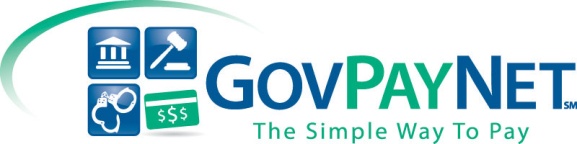 GovPayNetClearing the Cache in Major Browsers FirefoxHold down Control + Shift + Delete while in the Firefox browser (or select History > Clear Recent History from the toolbar).On the Clear Recent History pop-up, you will need to adjust the Time range to clear and expand the Details box to specify what to clear.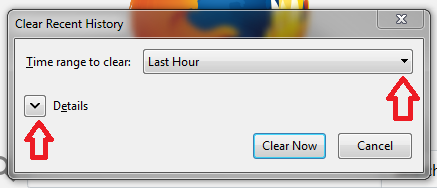 Choose Everything for the time range to clear and make sure the boxes are checked to clear Browsing & Download History as well as Cache.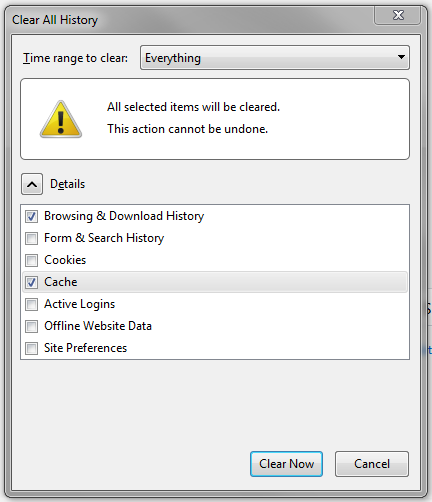 Click Clear Now and restart your browser once the data has been cleared.ChromeHold down Control + Shift + Delete while in the browser (or at the top right choose Menu > Settings > Privacy > Clear Browsing Data)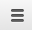 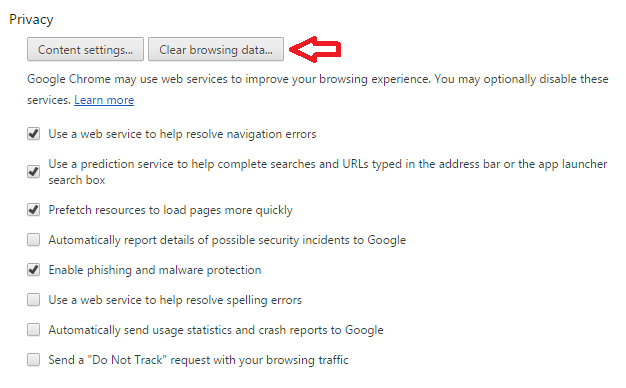 In the Clear browsing data popup, choose the beginning of time for the time frame and make sure Cached images and files is checked.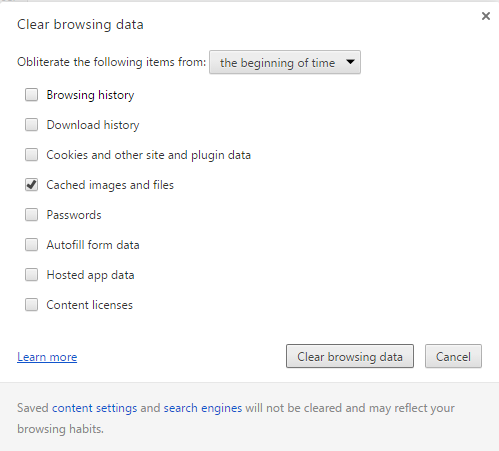 Select Clear browsing data and restart your browser once the data has been cleared.Internet ExplorerIn the browser, hold Control + Shift + Delete (or select Tools > Delete Browsing History) to bring up the popup.In the Delete Browsing History tab, make sure to uncheck the top box that says Preserve Favorites website data and then make sure to check Temporary Internet files and website files. 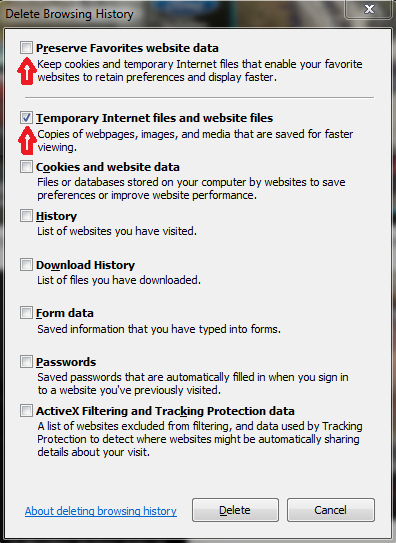 Click Delete to clear the data and restart your browser once the data has been cleared.